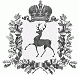 ПОСЕЛКОВЫЙ СОВЕТ РАБОЧЕГО ПОСЁЛКА ШАРАНГАШАРАНГСКОГО МУНИЦИПАЛЬНОГО РАЙОНАНИЖЕГОРОДСКОЙ ОБЛАСТИРЕШЕНИЕ   от 07.08.2020										№25Об утверждении Положения об организации и проведении общественных обсуждений или публичных слушаний по вопросам градостроительной деятельности на территории рабочего поселка Шаранга Шарангского муниципального района Нижегородской областиВ соответствии со статьей 5.1 Градостроительного кодекса Российской Федерации, статьей 28 Федерального закона от 6 октября 2003 года № 131-ФЗ «Об общих принципах организации местного самоуправления в Российской Федерации», Уставом рабочего поселка Шаранга Шарангского муниципального района Нижегородской области, поселковый Совет рабочего посёлка Шаранга Шарангского муниципального района Нижегородской области решил решил:1. Утвердить Положение об организации и проведении общественных обсуждений или публичных слушаний по вопросам градостроительной деятельности на территории рабочего поселка Шаранга Шарангского муниципального района Нижегородской согласно приложению.2. Признать утратившим силу решения поселкового Совета рабочего поселка Шаранга Шарангского муниципального района Нижегородской области от 28.06.2018 № 22 «Об утверждении Порядка организации и проведения общественных обсуждений или публичных слушаний по вопросам градостроительной деятельности на территории рабочего поселка Шаранга Шарангского муниципального района Нижегородской области»;         3. Настоящее решение обнародовать в порядке, предусмотренном Уставом рабочего поселка Шаранга Шарангского муниципального района Нижегородской области и разместить в информационно-телекоммуникационной сети «Интернет» на официальном сайте - http://www.sharanga.nnov.ru/administratsiya-rabochego-poselka-sharanga/4.Настоящее решение вступает в силу после его официального обнародования.Глава местного самоуправления                                                               М.В.МихееваУТВЕРЖДЕНрешением поселкового Советарабочего посёлка ШарангаШарангского муниципального районаНижегородской области от 07.08.2020 №25Положениеоб организации и проведении общественных обсуждений или публичных слушаний по вопросам градостроительной деятельности на территории рабочего поселка Шаранга Шарангского муниципального района Нижегородской области(далее – Положение)Общие положенияНастоящее Положение разработано в соответствии с Конституцией Российской Федерации, Градостроительным кодексом Российской Федерации, Федеральным законом от 06 октября 2003 года № 131-ФЗ № «Об общих принципах организации местного самоуправления в Российской Федерации», Законом Нижегородской области от 23 декабря 2014 года № 197-З «О перераспределении отдельных полномочий между органами местного самоуправления муниципальных образований Нижегородской области и органами государственной власти Нижегородской области», Уставом рабочего поселка Шаранга Шарангского муниципального района Нижегородской области.Настоящее Положение определяет порядок организации и проведения общественных обсуждений или публичных слушаний по проектам документов в сфере градостроительной деятельности на территории рабочего поселка Шаранга Шарангского муниципального района Нижегородской области (далее – проекты):проект генерального плана и проекты, предусматривающие внесение изменений в утвержденный генеральный план;проект правил землепользования и застройки и проекты, предусматривающие внесение изменений в утвержденные правила землепользования и застройки;проект планировки территории и проект межевания территории, а также проекты, предусматривающие внесение изменений в утвержденную документацию по планировке территории;проектам решений о предоставлении разрешения на условно разрешенный вид использования земельного участка или объекта капитального строительства;проекты решений о предоставлении разрешения на отклонение от предельных параметров разрешенного строительства, реконструкции объектов капитального строительства.проект правил благоустройства территорий, а также проекты, предусматривающие внесение изменений в утвержденные правила благоустройства территории.Общественные обсуждения или публичные слушания по вопросам градостроительной деятельности проводятся с целью соблюдения прав человека на благоприятные условия жизнедеятельности, прав и законных интересов правообладателей земельных участков и объектов капитального строительства.Под общественными обсуждениями или публичными слушаниями по	вопросам	градостроительной	деятельности	в	настоящем	Положениипонимается	способ	участия	жителей	рабочего поселка Шаранга Шарангского муниципального района Нижегородской области	в осуществлении градостроительной деятельности на территории рабочего поселка Шаранга Шарангского муниципального района Нижегородской области (далее – территории рабочего поселка Шаранга) и выявления мнения иных заинтересованных лиц, права и интересы которых могут затрагиваться при осуществлении градостроительной деятельности на территории рабочего поселка Шаранга по существу выносимых на общественные обсуждения или публичные слушания вопросов градостроительной деятельности.Общественные обсуждения проводятся по проектам, указанным в пункте 1.2 настоящего Положения.Публичные слушания проводятся по проектам, указанным в пункте 1.2 настоящего Положения.Общественные обсуждения или публичные слушания не проводятся в случаях, установленных Градостроительным кодексом Российской Федерации и другими федеральными законами.Организатором общественных обсуждений или публичных слушаний является администрация рабочего поселка Шаранга.2.Участники общественных обсуждений или публичных слушанийУчастие в общественных обсуждениях или публичных слушаниях является свободным и добровольным. Участники общественных обсуждений или публичных слушаний имеют право участвовать в обсуждении проектов, вынесенных на общественные обсуждения или публичные слушания, выражать свое мнение, вносить свои предложения и замечания.Участниками общественных обсуждений или публичных слушаний по проектам генеральных планов, проектам правил землепользования и застройки, проектам планировки территории, проектам межевания территории, проектам, предусматривающим внесение изменений в один из указанных утвержденных документов, являются:граждане, постоянно проживающие на территории, в отношении которой подготовлены данные проекты;правообладатели находящихся в границах этой территории земельных участков и (или) расположенных на них объектов капитального строительства;правообладатели помещений, являющихся частью указанных объектов капитального строительства.Участниками общественных обсуждений или публичных слушаний по проектам решений о предоставлении разрешения на условно разрешенный вид использования земельного участка или объекта капитального строительства, проектам решений о предоставлении разрешения на отклонение от предельных параметров разрешенного строительствареконструкции объектов капитального строительства являются:граждане, постоянно проживающие в пределах территориальной зоны, в границах которой расположен земельный участок или объект капитального строительства, в отношении которых подготовлены данные проекты;правообладатели находящихся в границах этой территориальной зоны земельных участков и (или) расположенных на них объектов капитального строительства;граждане, постоянно проживающие в границах земельных участков, прилегающих к земельному участку, в отношении которого подготовлены данные проекты;правообладатели таких земельных участков или расположенных на них объектов капитального строительства;правообладатели помещений, являющихся частью объекта капитального строительства, в отношении которого подготовлены данные проекты;правообладатели земельных участков и объектов капитального строительства, подверженных риску негативного воздействия на окружающую среду в результате реализации данных проектов, в случае, предусмотренном частью 3 статьи 39 Градостроительного кодекса Российской Федерации.В целях идентификации участники общественных обсуждений или публичных слушаний представляют сведения о себе с приложением документов, их подтверждающих:для физических лиц – фамилию, имя, отчество (при наличии), дату рождения, адрес места жительства (регистрации);для юридических лиц – наименование, основной государственный регистрационный номер, место нахождения и адрес.Физические лица, действующие от имени юридического лица, также представляют документ, подтверждающий полномочия действовать от имени юридического лица.Не требуется представление, указанных в ч.12 ст.5.1 Градостроительного кодекса Российской Федерации, документов, подтверждающих сведения об участниках общественных обсуждений (фамилию, имя, отчество (при наличии), дату рождения, адрес места жительства (регистрации) – для физических лиц; наименование, основной государственный регистрационный номер, место нахождения и адрес – для юридических лиц), если данными лицами вносятся предложения  и замечания, касающиеся проекта, подлежащего рассмотрению на общественных обсуждениях, посредством официального сайта или информационных систем (при условии, что эти сведения содержатся на официальном сайте или в информационных системах).При этом для подтверждения сведений, указанных в ч.12 ст.5.1 Градостроительного кодекса Российской Федерации, используется единая система идентификации и аутентификации.Участники общественных обсуждений или публичных слушаний, являющиеся правообладателями соответствующих земельных участков и (или) расположенных на них объектов капитального строительства и (или) помещений, являющихся частью указанных объектов капитального строительства, также представляют сведения соответственно о таких земельных участках, объектах капитального строительства, помещениях, являющихся частью указанных объектов капитального строительства, из Единого государственного реестра недвижимости и иные документы, устанавливающие или удостоверяющие их права на такие  земельные участки, объекты капитального строительства, помещения, являющиеся частью указанных объектов капитального строительства.Участниками общественных обсуждений или публичных слушаний считаются лица, указанные в пунктах 2.2, 2.3, прошедшие идентификацию в соответствии с п.2.4 настоящего Положения.Обработка персональных данных участников общественных обсуждений или публичных слушаний осуществляется с учетом требований, установленных Федеральным законом от 27 июля 2006 года № 152-ФЗ «О персональных данных».3.Срок проведения общественных обсуждений или публичных слушанийСрок проведения общественных обсуждений или публичных слушаний:а) по проекту генерального плана и проектам, предусматривающим внесение изменений в генеральный план, с момента оповещения жителей муниципального образования об их проведении до дня опубликования заключения о результатах общественных обсуждений или публичных слушаний не может быть менее одного месяца и более трех месяцев;б) по проектам правил землепользования и застройки, или проектам о внесении изменений в правила землепользования и застройки - не менее одного и не более трех месяцев со дня опубликования такого проекта.В случае подготовки изменений в правила землепользования и застройки в части внесения изменений в градостроительный регламент, установленный для конкретной территориальной зоны, общественные обсуждения или публичные слушания по внесению изменений в правила землепользования и застройки проводятся в границах территориальной зоны, для которой установлен такой градостроительный регламент. В этих случаяхсрок проведения общественных обсуждений или публичных слушаний не может быть более чем один месяц;г) по проектам планировки территории, проектам межевания территории и проектам, предусматривающим внесение изменений в них, со дня оповещения жителей муниципального образования об их проведении до дня опубликования заключения о результатах общественных обсуждений или публичных слушаний не может быть менее одного месяца и более трех месяцев;д) по проектам решений о предоставлении разрешения на условно разрешенный вид использования земельного участка или объекта капитального строительства, а также проектам решений о предоставлении разрешения на отклонение от предельных параметров разрешенного строительства, реконструкции объектов капитального строительства, вопросам изменения одного вида разрешенного использования земельных участков и объектов капитального строительства на другой вид такого использования при отсутствии утвержденных правил землепользования и застройки со дня оповещения жителей муниципального образования об их проведении до дня опубликования заключения о результатах общественных обсуждений или публичных слушаний не может быть более чем один месяц;е) по проектам правил благоустройства территорий и проектам, предусматривающим внесение изменений в правила благоустройства, со дня опубликования оповещения о начале общественных обсуждений или публичных слушаний до дня опубликования заключения о результатах общественных обсуждений или публичных слушаний не может быть менее одного месяца и более трех месяцев.4.Порядок организации проведения общественных обсужденийОбщественные обсуждения проводятся в связи с подготовкой проектов документов, а также в связи с обращениями заинтересованных лиц в целях решения вопросов, указанных в пункте 1.5 настоящего Положения.Общественные обсуждения назначаются решением поселкового      Совета рабочего поселка Шаранга (далее - решение).Решение размещается на официальном сайте администрации Шарангского муниципального района в информационно -  телекоммуникационной сети «Интернет» (далее - официальный сайт).Процедура проведения общественных обсуждений состоит из следующих этапов:оповещение о начале общественных обсуждений;размещение проекта, подлежащего рассмотрению на общественных обсуждениях, и информационных материалов к нему на официальном сайте  и (или) в государственной или муниципальной информационной системе, обеспечивающей проведение общественных обсуждений с использованием информационно-телекоммуникационной сети "Интернет" (далее - сеть"Интернет"), либо на региональном портале государственных и муниципальных услуг (далее - информационные системы) и открытие экспозиции или экспозиций такого проекта;проведение	экспозиции	или	экспозиций	проекта,	подлежащего рассмотрению на общественных обсуждениях;подготовка и оформление протокола общественных обсуждений;подготовка	и	опубликование	заключения	о	результатах общественных обсуждений.Форма оповещения о начале общественных обсуждений приведена в приложении № 1 к настоящему Положению.Оповещение о начале общественных обсуждений также должно содержать информацию об официальном сайте, на котором будут размещены проект, подлежащий рассмотрению на общественных обсуждениях, и информационные материалы к нему, или информационных системах, в которых будут размещены такой проект и информационные материалы к нему, с использованием которых будут проводиться общественные обсуждения.Оповещение подлежит опубликованию в порядке, установленном для официального опубликования муниципальных правовых актов рабочего поселка Шаранга, размещению на официальном сайте администрации Шарангского муниципального района и в ГИСОГД НО, а также распространяется на информационных стендах, оборудованных в местах, определяемых органами местного самоуправления (в помещениях администрации рабочего поселка Шаранга, библиотека).Информационные стенды, на которых размещаются оповещения о начале общественных обсуждений, должны соответствовать следующим требованиям:а) размещение на доступных для просмотра местах;б) защита размещаемого оповещения от неблагоприятных погодных условий.На официальном сайте администрации Шарангского муниципального района в информационно-телекоммуникационной сети «Интернет» по адресу: http://www.sharanga.nnov.ru/rozhentsovskaya-selskaya-administratsiya/ и в ГИСОГД НО не ранее чем через семь дней после опубликования оповещения о начале общественных обсуждений в печатном средстве массовой информации также размещается проект, подлежащий рассмотрению на общественных обсуждениях, и поступившие от уполномоченного органа информационные материалы к нему.Информация о месте, дате открытия экспозиции или экспозиций проекта, подлежащего рассмотрению на общественных обсуждениях (далее - экспозиции проекта), о сроках проведения экспозиции проекта, о днях и часах, в которые возможно посещение экспозиции проекта, указывается в оповещении о проведении общественных обсуждений.Посетители экспозиции проекта проходят идентификацию и регистрируются в журнале учета посетителей экспозиции проекта с указанием фамилии, имени, отчества физического лица и наименования юридического лица в случае представительства его интересов по формесогласно приложению № 2 к настоящему Положению.Консультирование посетителей экспозиции осуществляется в устной форме.В случае необходимости получения письменного ответа посетителиэкспозиции проекта вправе обратиться в администрацию Роженцовского сельсовета.Рассмотрение такого обращения осуществляется в порядке, предусмотренном Федеральным законом от 2 мая 2006 года N 59-ФЗ "О порядке рассмотрения обращений граждан Российской Федерации".Участники общественных обсуждений, прошедшие идентификацию, имеют право вносить предложения и замечания, касающиеся проекта, рассматриваемого на общественных обсуждениях, в сроки, указанные в оповещении о начале общественных обсуждений.Внесение предложений и замечаний участниками общественных обсуждений, прошедших идентификацию в соответствии с п.2.4. настоящего Положения, осуществляется:посредством записи в журнале учета посетителей экспозиции проекта, подлежащего рассмотрению на общественных обсуждениях;в письменной форме в адрес организатора общественных обсуждений;в электронном виде через личный кабинет в ГИСОГД НО.В случае внесения предложений и замечаний в электронном виде через личный кабинет в ГИСОГД НО, участники общественных обсуждений проходят идентификацию посредством единой системы идентификации и аутентификации.В случае внесения предложений и замечаний в письменной форме в адрес организатора общественных обсуждений, предложения и замечания должны содержать информацию о лице, внесшем замечания и предложения:фамилию, имя, отчество (при наличии), адрес места жительства (регистрации), реквизиты документа, удостоверяющего личность, - для физических лиц;наименование, основной государственный регистрационный номер, место нахождения и адрес - для юридических лиц;реквизиты документа, устанавливающего или удостоверяющего права на земельные участки, объекты капитального строительства, помещения (при наличии).Предложения и замечания должны соответствовать предмету общественных обсуждений. Предложения и замечания не соответствующие предмету общественных обсуждений, включению в протокол общественных обсуждений не подлежат.Предложения и замечания не рассматриваются в случае выявления факта представления участником общественных обсуждений недостоверных сведений.Предложения и замечания лиц, не прошедших идентификацию участников общественных обсуждений, в протокол общественных обсуждений не вносятся и не рассматриваются.Предложения и замечания, внесенные участниками общественных обсуждений, подлежат регистрации в реестре участников общественных обсуждений и предложений участников общественных обсуждений по форме согласно приложению № 3 к настоящему Положению.Официальный сайт и (или) информационные системы должны обеспечивать возможность:проверки участниками общественных обсуждений полноты и достоверности отражения на официальном сайте и (или) в информационных системах внесенных ими предложений и замечаний;представления информации о результатах общественных обсуждений, количестве участников общественных обсуждений.В течение семи рабочих дней со дня окончания срока внесения участниками общественных обсуждений предложений и замечаний, касающихся проекта, подлежащего рассмотрению на общественных обсуждениях, оформляет протокол.К протоколу общественных обсуждений прилагается реестр участников общественных обсуждений и предложений участников общественных обсуждений.Форма протокола общественных обсуждений приведена в приложении№ 4 к настоящему Положению.На основании протокола общественных обсуждений организатор общественных обсуждений в течение 5 рабочих дней со дня окончания приема предложений и замечаний по проекту (вопросу), рассматриваемому на общественных обсуждениях, осуществляет подготовку заключения о результатах общественных обсуждений.Форма заключений о результатах проведения общественных обсуждений приведена в приложениях № 5 к настоящему Положению.Заключение подлежит опубликованию в порядке, установленномУставом	Роженцовского сельсовета Шарангского муниципального района Нижегородской области для официального опубликования (обнародования)  правовых  актов Роженцовского сельсовета и размещению на официальном сайте администрации Шарангского муниципального района и ГИСОГД НО.В течение двух дней со дня опубликования в печатном средстве массовой информации заключения протокол общественных обсуждений, поступившие письменные предложения и замечания участников общественных обсуждений, а также заключение о результатах общественных обсуждений направляются в уполномоченный орган.Уполномоченный орган обеспечивает хранение итоговых документов общественных обсуждений и документов, связанных с организацией и проведением общественных обсуждений, в течение срока, установленного законодательством.5.Порядок организации проведения публичных слушаний5.1.Публичные слушания проводятся в связи с подготовкой проектовдокументов, а также в связи с обращениями заинтересованных лиц в целях решения вопросов, указанных в пункте 1.5 настоящего Положения.  5.2.Публичные обсуждения назначаются решением поселкового Совета рабочего поселка Шаранга (далее – решение). Решение размещается на официальном сайте администрации Шарангского муниципального района в информационно -  телекоммуникационной сети «Интернет» (далее - официальный сайт).5.3.Процедура проведения публичных слушаний состоит из следующих        этапов:оповещение о начале публичных слушаний;размещение проекта, подлежащего рассмотрению на публичных слушаниях, и информационных материалов к нему на официальном сайте и открытие экспозиции или экспозиций такого проекта;проведение экспозиции или экспозиций проекта, подлежащего рассмотрению на публичных слушаниях;проведение собрания или собраний участников публичных слушаний;подготовка и оформление протокола публичных слушаний;подготовка и опубликование заключения о результатах публичных слушаний.5.4.Форма оповещения о начале общественных обсуждений приведена        в приложении № 6 к настоящему Положению.5.5.Оповещение о начале публичных слушаний также должно  содержать информацию об официальном сайте, на котором будут размещены проект, подлежащий рассмотрению на публичных слушаниях, и информационные материалы к нему, информацию о дате, времени и месте проведения собрания или собраний участников публичных слушаний.  5.6.Оповещение подлежит опубликованию в порядке, установленном для      официального      опубликования      муниципальных      правовых актов рабочего поселка Шаранга, размещению на официальном сайте администрации Шарангского муниципального района, а также распространяется на информационных стендах, оборудованных в местах, определяемых органами местного самоуправления (в помещениях администрации рабочего поселка Шаранга, библиотека).5.7.Информационные стенды, на которых размещаются оповещения о начале публичных слушаний, должны соответствовать следующим требованиям:а) размещение на доступных для просмотра местах;б) защита размещаемого оповещения от неблагоприятных погодных условий.          5.8. На	официальном	сайте	администрации Шарангского муниципального района в информационно-телекоммуникационной  сети      Интернет  по   адресу: http://www.sharanga.nnov.ru/rozhentsovskaya-selskaya-administratsiya/ не ранее, чем через семь дней после опубликования оповещения о начале публичных слушаний в печатном средстве массовой информации и не ранее чем за семь дней до дня проведения собрания участников публичных слушаний также размещается проект,     подлежащий     рассмотрению на публичных слушаниях, и поступившие от уполномоченного органа информационные материалы к нему.		5.9.Информация о месте, дате открытия экспозиции или экспозиций проекта, подлежащего рассмотрению на публичных слушаниях (далее – экспозиции проекта), о сроках проведения экспозиции проекта, о днях и часах, в которые возможно посещение экспозиции проекта, указывается в оповещении о проведении публичных слушаний. Последним днем проведения экспозиции проекта является день проведения собрания участников публичных слушаний, а при проведении нескольких собраний – день проведения последнего собрания участников публичных слушаний.5.10.Посетители экспозиции проекта проходят идентификацию и регистрируются в журнале учета посетителей экспозиции проекта с указанием фамилии, имени, отчества физического лица и наименования юридического лица в случае представительства его интересов по форме согласно приложение № 7 к настоящему Положению.5.11.Консультирование посетителей экспозиции осуществляется в устной форме.В случае необходимости получения письменного ответа посетители экспозиции проекта вправе обратиться в администрацию Роженцовского сельсовета.Рассмотрение такого обращения осуществляется в порядке, предусмотренном Федеральным законом от 2 мая 2006 года N 59-ФЗ «О порядке рассмотрения обращений граждан Российской Федерации».5.12.К участию в собрании допускаются лица, прошедшие идентификацию в соответствии с п.2.4. настоящего Положения. Участники публичных слушаний, прошедшие идентификацию, имеют право вносить предложения и замечания, касающиеся проекта, рассматриваемого на публичных слушаниях, в сроки, указанные в оповещении о начале публичных слушаниях.5.13.Внесение предложений и замечаний участниками публичных слушаний, прошедших идентификацию, осуществляется:посредством записи в журнале учета посетителей экспозиции проекта, подлежащего рассмотрению на публичных слушаниях;в письменной форме в адрес организатора публичных слушаний;в письменной или устной форме в ходе проведения собрания участников публичных слушаний.5.14.Предложения и замечания должны соответствовать предмету публичных слушаний. Предложения и замечания не соответствующие предмету публичных слушаний, включению в протокол публичных слушаний не подлежат.5.15.Предложения и замечания не рассматриваются в случае выявления факта представления участником публичных слушаний недостоверных сведений.Предложения и замечания лиц, не прошедших идентификацию участников публичных слушаний, в протокол публичных слушаний не вносятся и не рассматриваются.5.16.Предложения и замечания, внесенные участниками публичных слушаний, подлежат регистрации в реестре участников публичных слушаний и предложений участников публичных слушаний согласно приложению № 8 к настоящему Положению, а также обязательному рассмотрению организатором публичных слушаний, за исключением случая, предусмотренного п. 5.15 настоящего Положения.5.17.В случае внесения предложений и замечаний в письменной форме в адрес организатора публичных слушаний, предложения и замечания должны содержать информацию о лице, внесшем замечания и предложения:фамилию, имя, отчество (при наличии), адрес места жительства (регистрации), реквизиты документа, удостоверяющего личность, - для физических лиц;наименование, основной государственный регистрационный номер, место нахождения и адрес – для юридических лиц;реквизиты документа, устанавливающего или удостоверяющего права на земельные участки, объекты капитального строительства, помещения (при наличии).5.18.Собрание начинается в указанное в оповещении время с выступления председательствующего, которого назначает организатор (далее- председательствующий).Председательствующий представляет участникам публичных слушаний информацию о проекте, подлежащем рассмотрению на публичных слушаниях, его инициаторах и разработчиках, регламенте проведения собрания (порядок и допустимая продолжительность выступлений, вопросов выступающим и их ответов, прений).В ходе собрания председательствующий предоставляет слово инициаторам и разработчикам проекта, рассматриваемого на публичных слушаниях, для доклада, а также иным участникам публичных слушаний для выступления и обращения с вопросами к выступающим.Председательствующий поддерживает порядок, при необходимости объявляет перерыв, контролирует ведение секретарем протокола публичных слушаний.5.19.Все предложения и замечания по проекту, рассматриваемому на публичных слушаниях, вносятся в протокол публичных слушаний.5.20.Протокол публичных слушаний подготавливается в окончательном виде и оформляется организатором в течение 5 рабочих дней со дня, следующего за днем проведения собрания.К протоколу публичных слушаний прилагается реестр участников публичных слушаний и предложений участников публичных слушаний.Форма протокола публичных слушаний приведена в приложении № 9 к настоящему Положению.5.21.К протоколу публичных слушаний прикладывается лист регистрации предложений и замечаний участников публичных слушаний по форме согласно приложению № 10 к настоящему Положению.5.22.Заключение о результатах публичных слушаний подготавливается организатором на основании протокола в течение 5 рабочих дней с даты оформления протокола.Форма заключений о результатах проведения публичных слушаний приведена в приложениях № 11 к настоящему Положению.5.23.Заключение подлежит опубликованию в порядке, установленномУставом для официального опубликования (обнародования)  правовых  актов рабочего поселка Шаранга и размещению на официальном сайте администрации Шарангского муниципального района.5.24.В течение двух дней со дня опубликования в печатном средстве массовой информации заключения протокол публичных слушаний, поступившие письменные предложения и замечания участников публичных слушаний, а также заключение о результатах публичных слушаний направляются в уполномоченный орган.5.25.Уполномоченный орган обеспечивает хранение итоговых документов публичных слушаний и документов, связанных с организацией и проведением публичных слушаний, в течение срока, установленного законодательством.Приложение № 1 к  Положению об организации и проведенииобщественных обсуждений или публичных слушаний по вопросам градостроительной деятельности на территории рабочего поселка Шаранга Шарангского муниципального района Нижегородской областиОповещение о начале общественных обсужденийНа	общественные	обсуждения	представляется	проект(указывается проект, подлежащий рассмотрению на общественных обсуждениях)Общественные обсуждения проводятся в порядке, установленном статьями 5.1 и 28 Градостроительного кодекса Российской Федерации и Положением об организации и проведении общественных обсуждений или публичных слушаний по вопросам градостроительной деятельности на территории 	.Информационные материалы по теме общественных обсуждений представлены	на	официальном	сайте	администрации 	и (или) в 	,(наименование информационной системы)а также  на экспозиции по   адресу:   	Экспозиция открыта с 	по  	(дата открытия экспозиции)	(дата закрытия экспозиции).Часы работы:    	 	(дни недели, время)На	выставке	проводятся	консультации	по	теме	общественных обсуждений. Перечень информационных материалов к проекту:Проект  размещается  на  официальном  сайте   	по адресу: 	и в  	(наименование информационной системы)Участники	общественных	обсуждений	вправе	вносить	предложения	и замечания, касающиеся проекта, в срок до  			(дата, время)в письменной форме в адрес 		в муниципальном образовании 	;посредством записи в книге (журнале) учета посетителей экспозиции проекта, подлежащего рассмотрению на общественных обсуждениях;посредством	и	в	 	 	_	(наименование информационной системы)по	адресу:Приложение № 2к  Положению об организации и проведенииобщественных обсуждений или публичных слушаний по вопросам градостроительной деятельности на территории рабочего поселка Шаранга Шарангского муниципального района Нижегородской областиЖурналучета посетителей экспозицииОбщественные обсуждения по проекту:(указывается проект, подлежащий рассмотрению на общественных обсуждениях)Экспозиция	по	адресу:	 	,	 	с 	по  	(дата открытия экспозиции)	(дата закрытия экспозиции).Приложение № 3   к  Положению об организации и проведенииобщественных обсуждений или публичных слушаний по вопросам градостроительной деятельности на территории рабочего поселка Шаранга Шарангского муниципального района Нижегородской областиРеестр участников общественных обсуждений ипредложений участников общественных обсуждений Общественные обсуждения по проекту:(указывается проект, подлежащий рассмотрению на общественных обсуждениях)Экспозиция   открыта   по   адресу: 	,    	с 	по  	(дата открытия экспозиции)	(дата закрытия экспозиции).Приложение № 4к  Положению об организации и проведенииобщественных обсуждений или публичных слушаний по вопросам градостроительной деятельности на территории рабочего поселка Шаранга Шарангского муниципального района Нижегородской областиПротокол общественных обсуждений(дата составления протокола)Организатор общественных обсуждений:Общественные обсуждения проводятся на территории:Оповещение о проведении общественных обсуждений по проекту:(указывается информация, содержащаяся в опубликованном оповещении о начале общественных обсуждений)Было опубликовано:(дата и источник опубликования)экспозиция проекта проводилась:(дата, время и место проведения экспозиции проекта)предложения	и	замечания	участников	общественных	обсуждений принимались с 				до  			( срок, в течение которого принимались предложения и замечания участников общественных обсуждений)Перечень информационных материалов к проекту:Предложения и замечания участников общественных обсуждений:предложения и замечания граждан, являющихся участниками общественных обсуждений и постоянно проживающих на территории, в пределах которой проводятся общественные обсуждения:предложения и замечания иных участников общественных обсуждений:Приложения:Реестр участников общественных обсужденийРеестр предложений и замечаний участников общественных обсужденийПредседатель		 Секретарь	 	Приложение № 5к  Положению об организации и проведенииобщественных обсуждений или публичных слушаний по вопросам градостроительной деятельности на территории рабочего поселка Шаранга Шарангского муниципального района Нижегородской областиЗаключение о результатах общественных обсуждений(дата)Общественные  обсуждения,  состоявшиеся в   	по проекту: 	(указывается наименование проекта, рассмотренного на общественных обсуждениях)Инициатор, разработчик проекта(Ф.И.О. физического лица, наименование и ИНН юридического лица)Оповещение	о	проведении	общественных	обсуждений	производилось(форма, источник оповещения, дата размещения, публикации оповещения)Экспозиция проекта проводилась:(дата, время и место проведения экспозиции проекта)Предложения	и	замечания	участников	общественных	обсуждений принимались с 				до  			( срок, в течение которого принимались предложения и замечания участников общественных обсуждений)посредством(указать способы направления поступивших предложений и замечаний)Количество участников общественных обсуждений  	Реквизиты протокола общественных обсужденийСодержание внесенных предложений и замечаний участников общественных обсуждений:Аргументированные рекомендации о целесообразности или нецелесообразности учета внесенных участниками общественных обсуждений предложений и замечаний и выводы по результатам общественных обсужденийПредседатель  	(подпись)	(расшифровка подписи)(дата)Приложение № 6к  Положению об организации и проведенииобщественных обсуждений или публичных слушаний по вопросам градостроительной деятельности на территории рабочего поселка Шаранга Шарангского муниципального района Нижегородской областиОповещение о начале публичных слушанийНа	публичные	слушания	представляется	проект(указывается проект, подлежащий рассмотрению на публичных слушаниях)Публичные  слушания  проводятся  в  порядке,  установленном  статьями5.1 и 28 Градостроительного кодекса Российской Федерации и Положением об организации и проведении общественных обсуждений или публичных слушаний   по   вопросам   градостроительной   деятельности   на территории 	.Информационные	материалы	по	теме	публичных	слушаний представлены	на		официальном		сайте	администрации 	,	а	также	на	экспозиции	по	адресу:Экспозиция открыта с 	по  	(дата открытия экспозиции)	(дата закрытия экспозиции).Часы работы:    	 	(дни недели, время)На выставке проводятся консультации по теме публичных слушаний.Перечень информационных материалов к проекту:Проект  размещается  на  официальном  сайте   	по адресу:  	Участники	публичных	слушаний	вправе	вносить	предложения		и замечания, касающиеся проекта, в  срок до  			(дата, время)в	письменной	форме	в	адрес	 		в муниципальном образовании 				;посредством записи в книге (журнале) учета посетителей экспозиции проекта, подлежащего рассмотрению на публичных слушаниях;в письменной или устной форме в ходе проведения собрания или собраний участников публичных слушанийПриложение № 7к  Положению об организации и проведенииобщественных обсуждений или публичных слушаний по вопросам градостроительной деятельности на территории рабочего поселка Шаранга Шарангского муниципального района Нижегородской областиЖурналучета посетителей экспозицииПубличные слушания по проекту:(указывается проект, подлежащий рассмотрению на публичных слушаниях)Экспозиция	по	адресу:	 	,	 	с 	по  	(дата открытия экспозиции)	(дата закрытия экспозиции).Приложение № 8к  Положению об организации и проведенииобщественных обсуждений или публичных слушаний по вопросам градостроительной деятельности на территории рабочего поселка Шаранга Шарангского муниципального района Нижегородской областиРеестручастников публичных слушаний и предложений участников публичных слушанийПубличные слушания по проекту:(указывается проект, подлежащий рассмотрению на публичных слушаниях)Экспозиция   открыта   по   адресу: 	,    	с 	по  	(дата открытия экспозиции)	(дата закрытия экспозиции).Приложение № 9к  Положению об организации и проведенииобщественных обсуждений или публичных слушаний по вопросам градостроительной деятельности на территории рабочего поселка Шаранга Шарангского муниципального района Нижегородской областиПротокол публичных слушаний(дата составления протокола)Организатор публичных слушаний:Публичные слушания проводятся на территории:Оповещение о проведении публичных слушаний по проекту:(указывается информация, содержащаяся в опубликованном оповещении о начале публичных слушаний)Было опубликовано:(дата и источник опубликования)экспозиция проекта проводилась:(дата, время и место проведения экспозиции проекта)предложения	и	замечания	участников	публичных слушаний принимались с 				до  		( срок, в течение которого принимались предложения и замечания участников публичных слушаний)Перечень информационных материалов к проекту:Предложения и замечания участников публичных слушаний:предложения и замечания  граждан, являющихся участниками публичных и постоянно проживающих на территории, в пределах которой проводятся публичные слушания:предложения и замечания иных участников публичных слушаний:Приложения:Реестр участников публичных слушанийРеестр предложений и замечаний участников публичных слушанийПредседатель		 Секретарь	 	Приложение №10к  Положению об организации и проведенииобщественных обсуждений или публичных слушаний по вопросам градостроительной деятельности на территории рабочего поселка Шаранга Шарангского муниципального района Нижегородской областиЛист регистрации предложений и замечаний участников публичных слушанийПубличные слушания по проекту:  	(указывается проект, подлежащий рассмотрению на публичных слушаниях)Собрание	участников	публичных	слушаний	назначено	по адресу: 						(указывается адрес, по которому проводится собрание участников публичных слушаний: наименование района, наименование элемента улично-дорожной сети, номер здания, номер помещения)в 	часовПриложение № 11к  Положению об организации и проведенииобщественных обсуждений или публичных слушаний по вопросам градостроительной деятельности на территории рабочего поселка Шаранга Шарангского муниципального района Нижегородской областиЗаключение о результатах публичных слушаний(дата)Публичные слушания по проекту: 	(указывается наименование проекта, рассмотренного на публичных слушаниях)состоявшиеся по адресу:  	(указывается дата, время проведения, адрес, по которому проведены экспозиция проекта и собрание участников публичных слушаний: наименование района, наименование элемента улично-дорожной сети, номер здания, номер помещения)Инициатор, разработчик проекта(Ф.И.О. физического лица, наименование и ИНН юридического лица)Оповещение о проведении публичных слушаний производилось(форма, источник оповещения, дата размещения, публикации оповещения)Экспозиция проекта проводилась:(дата, время и место проведения экспозиции проекта)Предложения	и	замечания	участников	публичных слушаний принимались с 				до  		( срок, в течение которого принимались предложения и замечания участников публичных слушаний)посредством(указать способы направления поступивших предложений и замечаний)Количество участников публичных слушаний  	Реквизиты протокола публичных слушанийСодержание внесенных предложений и замечаний участников публичных слушаний:Аргументированные рекомендации о целесообразности или нецелесообразности учета внесенных участниками публичных слушаний предложений и замечаний и выводы по результатам публичных слушанийПредседатель  	(подпись)	(расшифровка подписи)(дата)№ п/ пФамилия, имя, отчествофизического лица/наименование юридического лица в случаепредставительст ва егоинтересовДата рождения физического лица/ОГРНюридическо го лицаАдрес места жительства(регистрации)/ме ста нахожденияРеквизиты документа,удостоверяющ его личностьРеквизиты документа,устанавливающ его илиудостоверяюще го права на земельныеучастки, объектыкапитального строительства, помещения(при наличии)Nп/пФамилия, имя, отчество (при наличии), дата рожденияфизического лица/ наименование, ОГРН юридического лица в случаепредставительства его интересовАдрес места жительства (регистрации)/ местанахожденияРеквизиты документа, удостоверяющего личностьРеквизиты документа,устанавливающего илиудостоверяющего права на земельныеучастки, объекты капитальногостроительства, помещения (приналичии)Датапоступления предложения, замечания (приналичии) и способ егонаправленияГраждане, постоянно проживающие на территорииГраждане, постоянно проживающие на территорииГраждане, постоянно проживающие на территорииГраждане, постоянно проживающие на территорииГраждане, постоянно проживающие на территорииПравообладатели находящихся в границах этой территории земельных участков и (или) расположенных на них объектов капитального строительства, а также правообладатели помещений, являющихся частью указанных объектов капитального строительстваПравообладатели находящихся в границах этой территории земельных участков и (или) расположенных на них объектов капитального строительства, а также правообладатели помещений, являющихся частью указанных объектов капитального строительстваПравообладатели находящихся в границах этой территории земельных участков и (или) расположенных на них объектов капитального строительства, а также правообладатели помещений, являющихся частью указанных объектов капитального строительстваПравообладатели находящихся в границах этой территории земельных участков и (или) расположенных на них объектов капитального строительства, а также правообладатели помещений, являющихся частью указанных объектов капитального строительстваПравообладатели находящихся в границах этой территории земельных участков и (или) расположенных на них объектов капитального строительства, а также правообладатели помещений, являющихся частью указанных объектов капитального строительстваN п/пФамилия, имя, отчество физического лица или наименованиеюридического лица, внесшего предложениеСодержание предложения или замечанияЗамечания и предложения граждан, постоянно проживающих на территории, в пределах которой проведены общественные обсужденияЗамечания и предложения граждан, постоянно проживающих на территории, в пределах которой проведены общественные обсужденияЗамечания и предложения правообладателей находящихся в границах этой территорииземельных участков и (или) расположенных на них объектов капитального строительства, а также правообладателей помещений, являющихся частью указанных объектов капитальногостроительстваЗамечания и предложения правообладателей находящихся в границах этой территорииземельных участков и (или) расположенных на них объектов капитального строительства, а также правообладателей помещений, являющихся частью указанных объектов капитальногостроительства№ п/ пФамилия, имя, отчествофизического лица/наименование юридического лица в случаепредставительст ва егоинтересовДата рождения физического лица/ОГРНюридическо го лицаАдрес места жительства(регистрации)/ме ста нахожденияРеквизиты документа,удостоверяющ его личностьРеквизиты документа,устанавливающ его илиудостоверяюще го права на земельныеучастки, объектыкапитального строительства, помещения(при наличии)Nп/пФамилия, имя, отчество (при наличии), дата рожденияфизического лица/ наименование, ОГРН юридического лица в случаепредставительства его интересовАдрес места жительства (регистрации)/ местанахожденияРеквизиты документа,удостоверяющего личностьРеквизиты документа,устанавливающего илиудостоверяющего права на земельныеучастки, объекты капитальногостроительства, помещения (приналичии)Датапоступления предложения, замечания (приналичии) и способ егонаправленияГраждане, постоянно проживающие на территорииГраждане, постоянно проживающие на территорииГраждане, постоянно проживающие на территорииГраждане, постоянно проживающие на территорииГраждане, постоянно проживающие на территорииПравообладатели находящихся в границах этой территории земельных участков и (или) расположенных на них объектов капитального строительства, а также правообладатели помещений, являющихся частью указанных объектов капитального строительстваПравообладатели находящихся в границах этой территории земельных участков и (или) расположенных на них объектов капитального строительства, а также правообладатели помещений, являющихся частью указанных объектов капитального строительстваПравообладатели находящихся в границах этой территории земельных участков и (или) расположенных на них объектов капитального строительства, а также правообладатели помещений, являющихся частью указанных объектов капитального строительстваПравообладатели находящихся в границах этой территории земельных участков и (или) расположенных на них объектов капитального строительства, а также правообладатели помещений, являющихся частью указанных объектов капитального строительстваПравообладатели находящихся в границах этой территории земельных участков и (или) расположенных на них объектов капитального строительства, а также правообладатели помещений, являющихся частью указанных объектов капитального строительства№ п/ пФамилия, имя, отчествофизическоголица/наименовани е юридического лица в случаепредставительства его интересовАдрес места жительства(регистрации)/мест а нахожденияРеквизиты документа,удостоверяющег о личностьРеквизиты документа,устанавливающег о илиудостоверяющего права наземельныеучастки, объекты капитальногостроительства,помещенияДатапоступлени я замечания и способ его направлени яГраждане, постоянно проживающие на территорииГраждане, постоянно проживающие на территорииГраждане, постоянно проживающие на территорииГраждане, постоянно проживающие на территорииГраждане, постоянно проживающие на территории_Правообладатели находящихся в границах этой территории земельных участков и (или) расположенных на них объектов капитального строительства, а также правообладателипомещений, являющихся частью указанных объектов капитального строительстваПравообладатели находящихся в границах этой территории земельных участков и (или) расположенных на них объектов капитального строительства, а также правообладателипомещений, являющихся частью указанных объектов капитального строительстваПравообладатели находящихся в границах этой территории земельных участков и (или) расположенных на них объектов капитального строительства, а также правообладателипомещений, являющихся частью указанных объектов капитального строительстваПравообладатели находящихся в границах этой территории земельных участков и (или) расположенных на них объектов капитального строительства, а также правообладателипомещений, являющихся частью указанных объектов капитального строительстваПравообладатели находящихся в границах этой территории земельных участков и (или) расположенных на них объектов капитального строительства, а также правообладателипомещений, являющихся частью указанных объектов капитального строительстваN п/пФамилия, имя, отчество физического лица или наименованиеюридического лица, внесшего предложениеСодержание предложения или замечанияЗамечания и предложения граждан, постоянно проживающих на территории, в пределах которой проведены общественные обсужденияЗамечания и предложения граждан, постоянно проживающих на территории, в пределах которой проведены общественные обсужденияЗамечания и предложения правообладателей находящихся в границах этой территорииземельных участков и (или) расположенных на них объектов капитального строительства, а также правообладателей помещений, являющихся частью указанных объектов капитальногостроительстваЗамечания и предложения правообладателей находящихся в границах этой территорииземельных участков и (или) расположенных на них объектов капитального строительства, а также правообладателей помещений, являющихся частью указанных объектов капитальногостроительства